CAREER PATHWAYS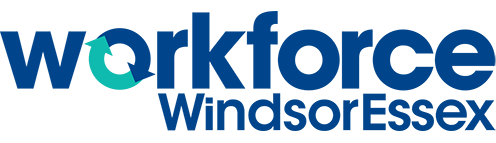 There are four possible career pathways after high school.ApprenticeshipYou go through years of paid training to become a journeyperson in a specific trade.CollegeYou gain a diploma and often learn applicable skills.UniversityYou gain a degree and often learn theoretical knowledge.WorkplaceYou go from high school into the world of work.